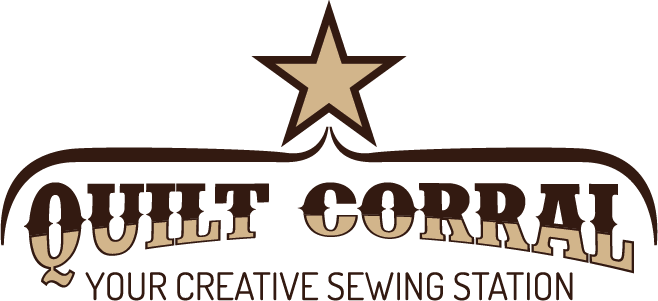 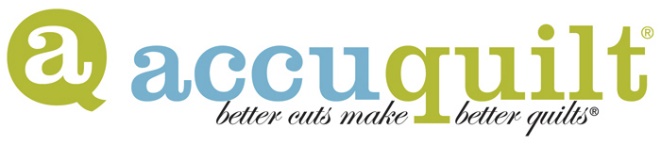 Accuquilt Go! Club $5Meets every other month on odd months. Starts May 24, 2018. 10 AM – 12 noon.Show and tell projects made with your Accuquilt Go!Featured die demo.Featured Accuquilt Go! project – includes a free project sheet that uses the featured dieDoor prizes - get tickets for coming, for bringing show and tell, and for bringing a friendTake and Sew – Fabric kit for a small project – this could be a pincushion, a zipper bag, a pillow, small table runner or table topper, placemat, mug rug or other small project. Price will vary depending on the size of the project. Must preregister to pick up a kit on club day.Convert it! Get Accuquilt Go! conversions for a select project– this could be a pattern for purchase, or a free to download pattern, or a Quilt Corral exclusive. Accuquilt Cut and Sew $5 (plus possible kit and/or pattern fee)Meets every other month on even months. Starts April 26, 2018. 10 AM to 2 PM.Bring your own cutter and sewing machine and work on a small project in the classroom.Class will focus on learning to use your own cutter and converting other patterns to the Accuquilt Go! dies. Each class project will be a small quilt or table runner. Optional fabric kits available if ordered before the deadline or you may bring your own fabric. Cut Up Your StashMeets once a quarter. Starts in July 2018.Each class will feature a project and die selected to use up your stash. The quilts will be scrappy in nature so if you run out of one fabric you can fill in with another. The quilts will vary in size but most can easily be made smaller or larger as desired.2 ½” Batik Strip ClubIt’s back! You’ve been asking for it so we are restarting the 2 ½” Batik Strip Club. This club is basically a fabric swap. Once per quarter. Fabric due by the 1st Saturday of the Month for pickup after the 15th. No meetings. Starts May 2018.Purchase 1 1/8 yards of one batik before the quarterly deadline. Leave the fabric at the shop. We will cut the strips for you (on the Accuquilt Go! of course!) 2 weeks later pick up your assortment of 2 ½” strips. Get a free project sheet featuring 2 ½” strips. We will run this program quarterly.No cost to join if you buy your fabric at Quilt Corral. If bringing fabric from elsewhere there will be a $10 per exchange fee. 